重庆市气象局关于印发《重庆市气象灾害预警信号及防御指南》的通知各区县（自治县）气象局，各直属单位，各内设机构，有关单位：《重庆市气象灾害预警信号及防御指南》已经重庆市气象局2020年第六次局长办公会审议通过，现印发给你们，请认真遵照执行。                                        [盖章]                                   2020年12月28日重庆市气象灾害预警信号及防御指南（2020年12月修订）一、暴雨预警信号暴雨预警信号分四级，分别以蓝色、黄色、橙色、红色表示。（一）暴雨蓝色预警信号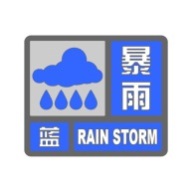 图标：标准：12小时内降雨量将达以上，或者已达以上且降雨可能持续。防御指南：1．政府及相关部门按照职责做好防暴雨准备工作；2．学校、幼儿园采取适当措施，保证学生和幼儿安全；3．驾驶人员应当注意道路积水和交通阻塞，确保安全；4．检查城市、农田、鱼塘排水系统，做好排涝准备。（二）暴雨黄色预警信号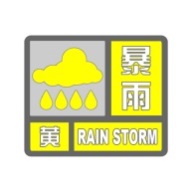 图标：标准：6小时内降雨量将达以上，或者已达以上且降雨可能持续。防御指南：1．政府及相关部门按照职责做好防暴雨工作；2．交通管理部门应当根据路况在强降雨路段采取交通管制措施，在积水路段实行交通引导；3．切断低洼地带有危险的室外电源，暂停在空旷地方的户外作业，转移危险地带人员和危房居民到安全场所避雨；4．检查城市、农田、鱼塘排水系统，采取必要的排涝措施。（三）暴雨橙色预警信号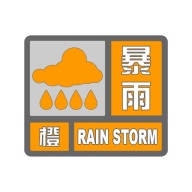 图标：标准：3小时内降雨量将达以上，或者已达以上且降雨可能持续。防御指南：1．政府及相关部门按照职责做好防暴雨应急工作；2．切断有危险的室外电源，暂停户外作业；3．处于危险地带的单位应当停课、停业，采取专门措施保护已到校学生、幼儿和其他上班人员的安全；4．做好城市、农田的排涝，注意防范可能引发的山洪、滑坡、泥石流等灾害。（四）暴雨红色预警信号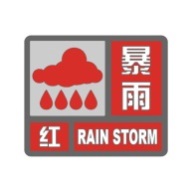 图标：标准：3小时内降雨量将达以上，或者已达以上且降雨可能持续。防御指南：1．政府及相关部门按照职责做好防暴雨应急和抢险工作；2．停止集会、停课、停业（除特殊行业外）；3．做好山洪、滑坡、泥石流等灾害的防御和抢险工作。二、暴雪预警信号暴雪预警信号分四级，分别以蓝色、黄色、橙色、红色表示。（一）暴雪蓝色预警信号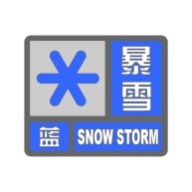 图标：标准：12小时内降雪量将达以上，或者已达以上且降雪持续，可能对交通或者农牧业有影响。防御指南：1．政府及有关部门按照职责做好防雪灾和防冻害准备工作；2．交通、铁路、电力、通信等部门应当进行道路、铁路、线路巡查维护，做好道路清扫和积雪融化工作；3．行人注意防寒防滑，驾驶人员小心驾驶，车辆应当采取防滑措施；4．农牧区和种养殖业要储备饲料，做好防雪灾和防冻害准备；5．加固棚架等易被雪压的临时搭建物。（二）暴雪黄色预警信号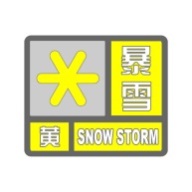 图标：标准：12小时内降雪量将达以上，或者已达以上且降雪持续，可能对交通或者农牧业有影响。防御指南：1．政府及相关部门按照职责落实防雪灾和防冻害措施；2．交通、铁路、电力、通信等部门应当加强道路、铁路、线路巡查维护，做好道路清扫和积雪融化工作；3．行人注意防寒防滑，驾驶人员小心驾驶，车辆应当采取防滑措施；4．农牧区和种养殖业要备足饲料，做好防雪灾和防冻害准备；5．加固棚架等易被雪压的临时搭建物。（三）暴雪橙色预警信号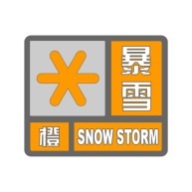 图标：标准：6小时内降雪量将达以上，或者已达以上且降雪持续，可能或者已经对交通或者农牧业有较大影响。防御指南：1．政府及相关部门按照职责做好防雪灾和防冻害的应急工作；2．交通、铁路、电力、通信等部门应当加强道路、铁路、线路巡查维护，做好道路清扫和积雪融化工作；3．减少不必要的户外活动；4．加固棚架等易被雪压的临时搭建物，将户外牲畜赶入棚圈喂养。（四）暴雪红色预警信号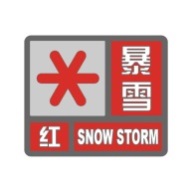 图标：标准：6小时内降雪量将达以上，或者已达以上且降雪持续，可能或者已经对交通或者农牧业有较大影响。防御指南：1．政府及相关部门按照职责做好防雪灾和防冻害的应急和抢险工作；2．必要时停课、停业（除特殊行业外）；3．必要时飞机暂停起降，火车暂停运行，高速公路暂时封闭；4．做好牧区等救灾救济工作。三、寒潮预警信号寒潮预警信号分四级，分别以蓝色、黄色、橙色、红色表示。（一）寒潮蓝色预警信号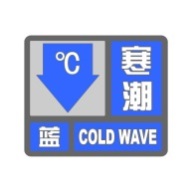 图标：标准：48小时内最低气温将要下降8℃以上，最低气温小于等于4℃，陆地平均风力可达5级以上；或者已经下降8℃以上，最低气温小于等于4℃，平均风力达5级以上，并可能持续。防御指南：1．政府及有关部门按照职责做好防寒潮准备工作；2．注意添衣保暖；3．对热带作物、水产品采取一定的防护措施；4．做好防风准备工作。（二）寒潮黄色预警信号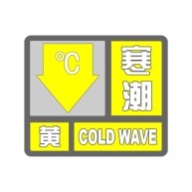 图标：标准：24小时内最低气温将要下降10℃以上，最低气温小于等于4℃，陆地平均风力可达6级以上；或者已经下降10℃以上，最低气温小于等于4℃，平均风力达6级以上，并可能持续。防御指南：1．政府及有关部门按照职责做好防寒潮工作；2．注意添衣保暖，照顾好老、弱、病人；3．对牲畜、家禽和热带、亚热带水果及有关水产品、农作物等采取防寒措施；4．做好防风工作。（三）寒潮橙色预警信号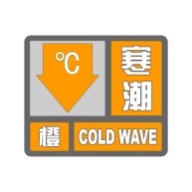 图标：标准：24小时内最低气温将要下降12℃以上，最低气温小于等于0℃，陆地平均风力可达6级以上；或者已经下降12℃以上，最低气温小于等于0℃，平均风力达6级以上，并可能持续。防御指南：1．政府及有关部门按照职责做好防寒潮应急工作；2．注意防寒保暖；3．农业、水产业、畜牧业等要积极采取防霜冻、冰冻等防寒措施，尽量减少损失；4．做好防风工作。（四）寒潮红色预警信号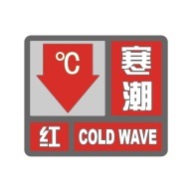 图标：标准：24小时内最低气温将要下降16℃以上，最低气温小于等于0℃，陆地平均风力可达6级以上；或者已经下降16℃以上，最低气温小于等于0℃，平均风力达6级以上，并可能持续。防御指南：1．政府及相关部门按照职责做好防寒潮的应急和抢险工作；2．注意防寒保暖；3．农业、水产业、畜牧业等要积极采取防霜冻、冰冻等防寒措施，尽量减少损失；4．做好防风工作。四、大风预警信号大风预警信号分四级，分别以蓝色、黄色、橙色、红色表示。（一）大风蓝色预警信号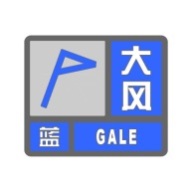 图标：标准：12小时内可能受大风影响或者已经受大风影响，阵风可达7级以上，或者已达阵风7级并可能持续。防御指南：1．政府及相关部门按照职责做好防大风工作；2．关好门窗，加固围板、棚架、广告牌等易被风吹动的搭建物，妥善安置易受大风影响的室外物品，遮盖建筑物资；3．相关水域水上作业和过往船舶采取积极的应对措施，如回港避风或者绕道航行等；4．行人注意尽量少骑自行车，刮风时不要在广告牌、临时搭建物、行道树等下面逗留；5．有关部门和单位注意森林、草原等防火。（二）大风黄色预警信号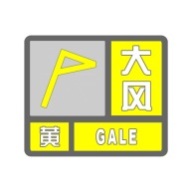 图标：标准：12小时内可能受大风影响或者已经受大风影响，阵风可达9级以上，或者已达阵风9级并可能持续。防御指南：1．政府及相关部门按照职责做好防大风工作；2．停止露天活动和高空等户外危险作业，危险地带人员和危房居民尽量转到避风场所避风；3．相关水域水上作业和过往船舶采取积极的应对措施，加固港口设施，防止船舶走锚、搁浅和碰撞；4．切断户外危险电源，妥善安置易受大风影响的室外物品，遮盖建筑物资；5．机场、高速公路等单位应当采取保障交通安全的措施，有关部门和单位注意森林、草原等防火。（三）大风橙色预警信号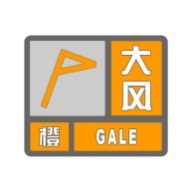 图标：标准：12小时内可能受大风影响或者已经受大风影响，阵风可达11级以上，或者已达阵风11级并可能持续。防御指南：1．政府及相关部门按照职责做好防大风应急工作；2．房屋抗风能力较弱的中小学校和单位应当停课、停业，人员减少外出；3．相关水域水上作业和过往船舶应当回港避风，加固港口设施，防止船舶走锚、搁浅和碰撞；4．切断危险电源，妥善安置易受大风影响的室外物品，遮盖建筑物资；5．机场、铁路、高速公路、水上交通等单位应当采取保障交通安全的措施，有关部门和单位注意森林、草原等防火。（四）大风红色预警信号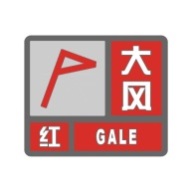 图标：标准：12小时内可能受大风影响或者已经受大风影响，阵风可达13级以上，或者已达阵风13级并可能持续。防御指南：1．政府及相关部门按照职责做好防大风应急和抢险工作；2．人员应当尽可能停留在防风安全的地方，不要随意外出；3．回港避风的船舶要视情况采取积极措施，妥善安排人员留守或者转移到安全地带；4．切断危险电源，妥善安置易受大风影响的室外物品，遮盖建筑物资；5．机场、铁路、高速公路、水上交通等单位应当采取保障交通安全的措施，有关部门和单位注意森林、草原等防火。五、高温预警信号高温预警信号分二级，分别以橙色、红色表示。（一）高温橙色预警信号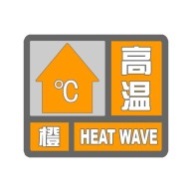 图标：标准：日最高气温将升至37℃以上。防御指南：1．有关部门和单位按照职责落实防暑降温保障措施；2．尽量避免在高温时段进行户外活动，高温条件下作业的人员应当缩短连续工作时间；3．对老、弱、病、幼人群提供防暑降温指导，并采取必要的防护措施；4．有关部门和单位应当注意防范因用电量过高，以及电线、变压器等电力负载过大而引发的火灾。（二）高温红色预警信号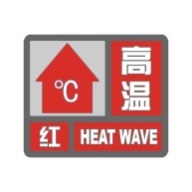 图标：标准：日最高气温将升至40℃以上。防御指南：1．有关部门和单位按照职责采取防暑降温应急措施；2．停止户外露天作业（除特殊行业外）；3．对老、弱、病、幼人群采取保护措施；4．有关部门和单位要特别注意防火。六、干旱预警信号干旱预警信号分二级，分别以橙色、红色表示。干旱指标等级划分，以重庆市《气象灾害标准》（DB50/T 270-2008）为标准。（一）干旱橙色预警信号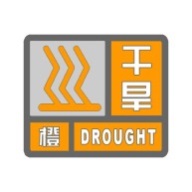 图标：标准：预计未来一周干旱强度达到重旱标准，或已达重旱标准，旱情仍将持续。防御指南：1．有关部门和单位按照职责做好防御干旱的应急工作；2．有关部门启用应急备用水源，调度辖区内一切可用水源，优先保障城乡居民生活用水和牲畜饮水；3．适当限制城镇供水量，优先保障经济作物灌溉用水，限制大量农业灌溉用水；4．限制非生产性高耗水及服务业用水，限制排放工业污水；5．气象部门适时进行人工增雨作业。（二）干旱红色预警信号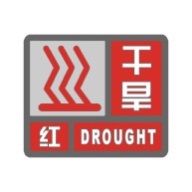 图标：标准：预计未来一周干旱强度达到特重旱标准。防御指南：1．有关部门和单位按照职责做好防御干旱的应急和救灾工作；2．各级政府和有关部门启动应急供水方案，采取提外水、打深井、车载送水等多种手段，确保城乡居民生活和牲畜饮水；3．城镇居民生活用水可采取分时分段供应，缩小或者阶段性停止农业灌溉供水；4．严禁非生产性高耗水及服务业用水，暂停排放工业污水；5．气象部门适时加大人工增雨作业力度。七、雷电预警信号雷电预警信号分三级，分别以黄色、橙色、红色表示。（一）雷电黄色预警信号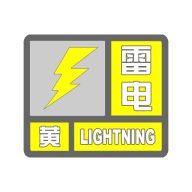 图标：标准：6小时内可能发生雷电活动，可能会造成雷电灾害事故。防御指南：1．政府及相关部门按照职责做好防雷工作；2．密切关注天气，尽量避免户外活动。（二）雷电橙色预警信号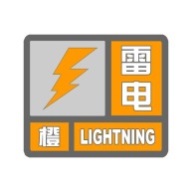 图标：标准：2小时内发生雷电活动的可能性很大，或者已经受雷电活动影响，且可能持续，出现雷电灾害事故的可能性比较大。防御指南：1．政府及相关部门按照职责落实防雷应急措施；2．人员应当留在室内，并关好门窗；3．户外人员应当躲入有防雷设施的建筑物或者汽车内；4．切断危险电源，不要在树下、电杆下、塔吊下避雨；5．在空旷场地不要打伞，不要把农具、羽毛球拍、高尔夫球杆等扛在肩上。（三）雷电红色预警信号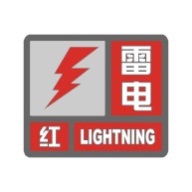 图标：标准：2小时内发生雷电活动的可能性非常大，或者已经有强烈的雷电活动发生，且可能持续，出现雷电灾害事故的可能性非常大。防御指南：1．政府及相关部门按照职责做好防雷应急抢险工作；2．人员应当尽量躲入有防雷设施的建筑物或者汽车内，并关好门窗；3．切勿接触天线、水管、铁丝网、金属门窗、建筑物外墙，远离电线等带电设备和其他类似金属装置；4．尽量不要使用无防雷装置或者防雷装置不完备的电视、电话等电器；5．密切注意雷电预警信息的发布。八、冰雹预警信号冰雹预警信号分二级，分别以橙色、红色表示。（一）冰雹橙色预警信号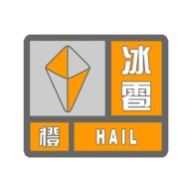 图标：标准：6小时内可能出现冰雹天气，并可能造成雹灾。防御指南：1．政府及相关部门按照职责做好防冰雹的应急工作；2．气象部门做好人工防雹作业准备并择机进行作业；3．户外行人立即到安全的地方暂避；4．驱赶家禽、牲畜进入有顶蓬的场所，妥善保护易受冰雹袭击的汽车等室外物品或者设备；5．注意防御冰雹天气伴随的雷电灾害。（二）冰雹红色预警信号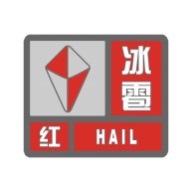 图标：标准：2小时内出现冰雹可能性极大，并可能造成重雹灾。防御指南：1．政府及相关部门按照职责做好防冰雹的应急和抢险工作；2．气象部门适时开展人工防雹作业；3．户外行人立即到安全的地方暂避；4．驱赶家禽、牲畜进入有顶蓬的场所，妥善保护易受冰雹袭击的汽车等室外物品或者设备；5．注意防御冰雹天气伴随的雷电灾害。九、霜冻预警信号霜冻预警信号分三级，分别以蓝色、黄色、橙色表示。（一）霜冻蓝色预警信号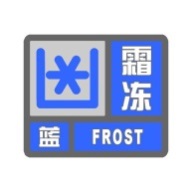 图标：标准：48小时内地面最低温度将要下降到0℃以下，对农业将产生影响，或者已经降到0℃以下，对农业已经产生影响，并可能持续。防御指南：1．政府及农林主管部门按照职责做好防霜冻准备工作；2．对农作物、蔬菜、花卉、瓜果、林业育种要采取一定的防护措施；3．农村基层组织和农户要关注当地霜冻预警信息，以便采取措施加强防护。4．城镇供水企业积极采取防霜冻、冰冻措施，加强供水管网巡查检查力度，及时抢修受损管网，保障正常生产生活用水。（二）霜冻黄色预警信号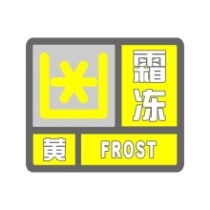 图标：标准：24小时内地面最低温度将要下降到零下3℃以下，对农业将产生严重影响，或者已经降到零下3℃以下，对农业已经产生严重影响，并可能持续。防御指南：1．政府及农林主管部门按照职责做好防霜冻应急工作；2．农村基层组织要广泛发动群众，防灾抗灾；3．对农作物、林业育种要积极采取田间灌溉等防霜冻、冰冻措施，尽量减少损失；4．对蔬菜、花卉、瓜果要采取覆盖、喷洒防冻液等措施，减轻冻害。5．城镇供水企业积极采取防霜冻、冰冻措施，加强供水管网巡查检查力度，及时抢修受损管网，保障正常生产生活用水。（三）霜冻橙色预警信号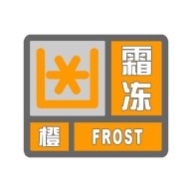 图标：标准：24小时内地面最低温度将要下降到零下5℃以下，对农业将产生严重影响，或者已经降到零下5℃以下，对农业已经产生严重影响，并将持续。防御指南：1．政府及农林主管部门按照职责做好防霜冻应急工作；2．农村基层组织要广泛发动群众，防灾抗灾；3．对农作物、蔬菜、花卉、瓜果、林业育种要采取积极的应对措施，尽量减少损失。4．城镇供水企业积极采取防霜冻、冰冻措施，加强供水管网巡查检查力度，及时抢修受损管网，保障正常生产生活用水。十、大雾预警信号大雾预警信号分三级，分别以黄色、橙色、红色表示。（一）大雾黄色预警信号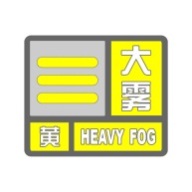 图标：标准：12小时内可能出现能见度小于的雾，或者已经出现能见度小于、大于等于的雾并将持续。防御指南：1．有关部门和单位按照职责做好防雾准备工作；2．机场、高速公路、轮渡码头等单位加强交通管理，保障安全；3．驾驶人员注意雾的变化，小心驾驶；4．户外活动注意安全。（二）大雾橙色预警信号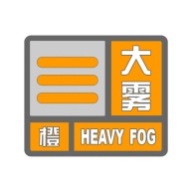 图标：标准：6小时内可能出现能见度小于的雾，或者已经出现能见度小于、大于等于的雾并将持续。防御指南：1．有关部门和单位按照职责做好防雾工作；2．机场、高速公路、轮渡码头等单位加强调度指挥；3．驾驶人员必须严格控制车、船的行进速度；4．减少户外活动。（三）大雾红色预警信号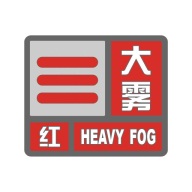 图标：标准：2小时内可能出现能见度小于的雾，或者已经出现能见度小于的雾并将持续。防御指南：1．有关部门和单位按照职责做好防雾应急工作；2．有关单位按照行业规定适时采取交通安全管制措施，如机场暂停飞机起降，高速公路暂时封闭，轮渡暂时停航等；3．驾驶人员根据雾天行驶规定，采取雾天预防措施，根据环境条件采取合理行驶方式，并尽快寻找安全停放区域停靠；4．不要进行户外活动。十一、霾预警信号霾预警信号分二级，分别以黄色、橙色表示。（一）霾黄色预警信号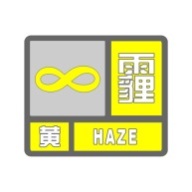 图标：标准：12小时内可能出现能见度小于的霾，或者已经出现能见度小于的霾且可能持续。防御指南：1．驾驶人员小心驾驶；2．因空气质量明显降低，人员需适当防护；3．呼吸道疾病患者尽量减少外出，外出时可带上口罩。（二）霾橙色预警信号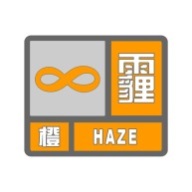 图标：标准：6小时内可能出现能见度小于的霾，或者已经出现能见度小于的霾且可能持续。防御指南：1．机场、高速公路、轮渡码头等单位加强交通管理，保障安全；2．驾驶人员谨慎驾驶；3．空气质量差，人员需适当防护；4．人员减少户外活动，呼吸道疾病患者尽量避免外出，外出时可带上口罩。十二、道路结冰预警信号道路结冰预警信号分三级，分别以黄色、橙色、红色表示。（一）道路结冰黄色预警信号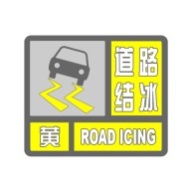 图标：标准：当路表温度低于0℃，出现降水，12小时内可能出现对交通有影响的道路结冰。防御指南：1．交通、公安等部门要按照职责做好道路结冰应对准备工作；2．驾驶人员应当注意路况，安全行驶；3．行人外出尽量少骑自行车，注意防滑。（二）道路结冰橙色预警信号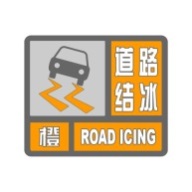 图标：标准：当路表温度低于0℃，出现降水，6小时内可能出现对交通有较大影响的道路结冰。防御指南：1．交通、公安等部门要按照职责做好道路结冰应急工作；2．驾驶人员必须采取防滑措施，听从指挥，慢速行驶；3．行人出门注意防滑。（三）道路结冰红色预警信号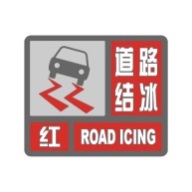 图标：标准：当路表温度低于0℃，出现降水，2小时内可能出现或者已经出现对交通有很大影响的道路结冰。防御指南：1．交通、公安等部门做好道路结冰应急和抢险工作；2．交通、公安等部门注意指挥和疏导行驶车辆，必要时关闭结冰道路交通；3．人员尽量减少外出。十三、森林草原火险预警信号森林草原火险预警信号分两级，分别以橙色、红色表示。（一）森林草原火险橙色预警信号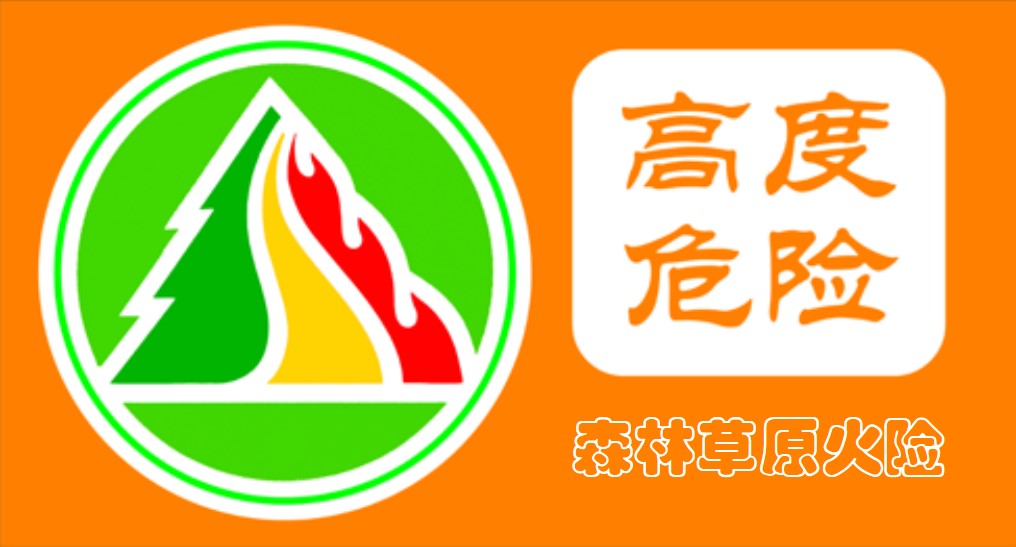 图标：标准：连续3天出现4级及以上森林草原火险气象等级，且未来2天以上还将出现4级及以上森林草原火险气象等级，高度危险，引发森林草原火灾的可能性较大。防御指南：1．密切关注天气情况和森林草原火险预警变化；2．加强野外火源管理，停止一切野外用火审批；3．加强森林草原防火宣传教育、巡护监测和督导检查；4．增设林区路口检查卡点，增加巡护人员；5．做好扑救森林草原火灾物资调拨准备；6．各级森林草原消防队伍集中驻防，进入待命状态。（二）森林草原火险红色预警信号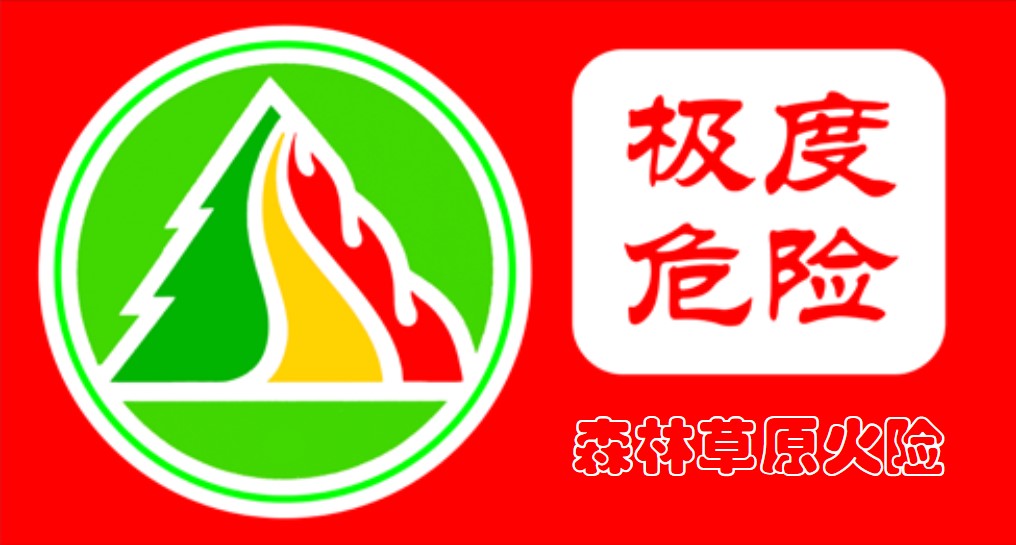 图标：标准：连续5天出现4级及以上森林草原火险气象等级，且未来2天以上还将出现4级以上森林草原火险气象等级，极度危险，引发森林草原火灾可能性非常大。防御指南：1．密切关注天气情况和森林草原火险预警变化；2．严管野外火源，加大违法违规野外用火打击力度；3．进一步加大森林草原防火宣传教育、督导检查；4．增设林区路口检查卡点，增加巡护人员；5．做好扑救森林草原火灾的各项准备；6．必要时区县政府可发布禁火命令，严禁一切野外用火。